Akut precious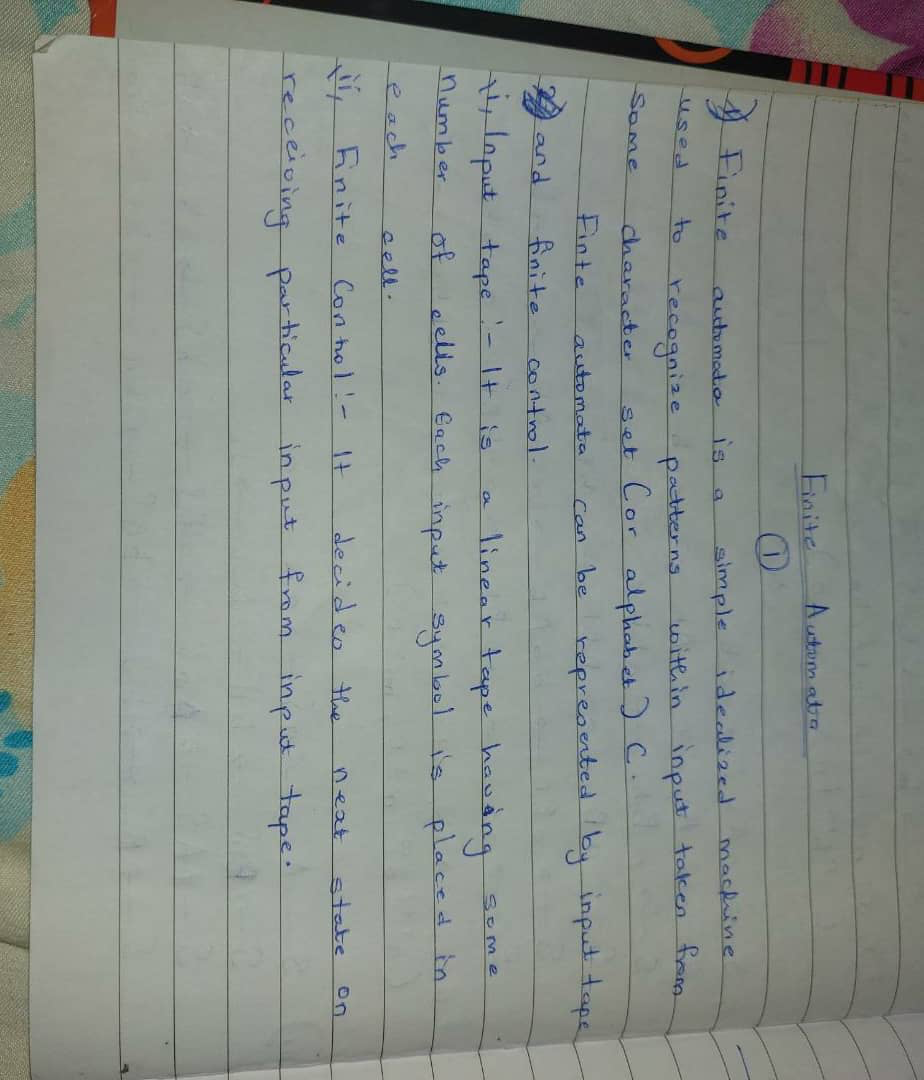 17/sci01/014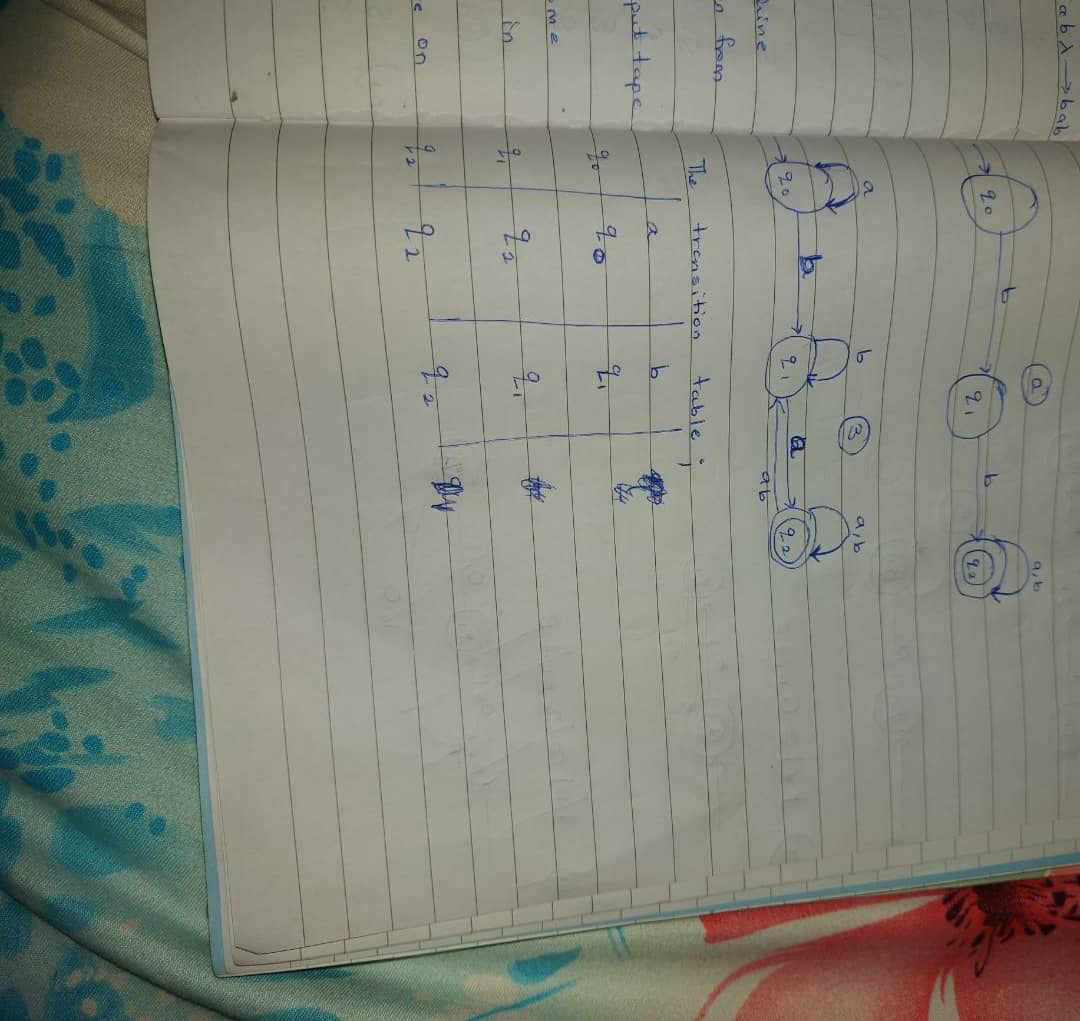 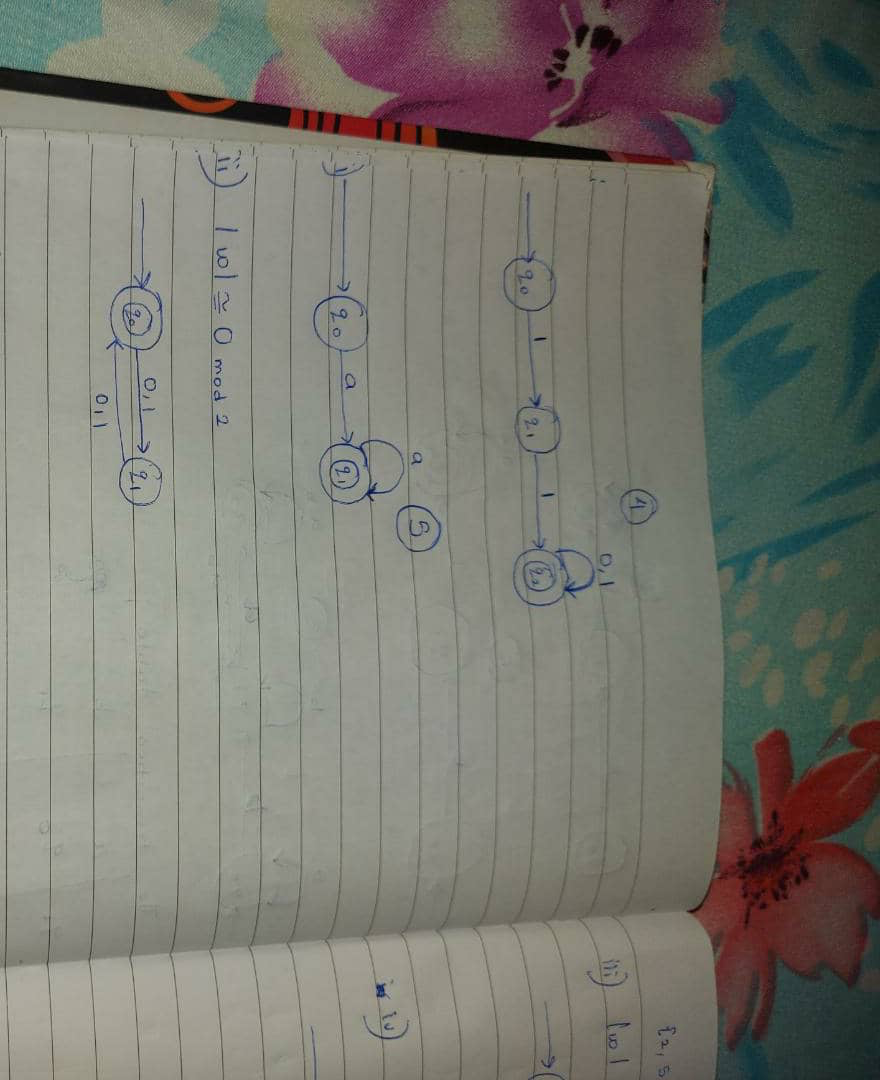 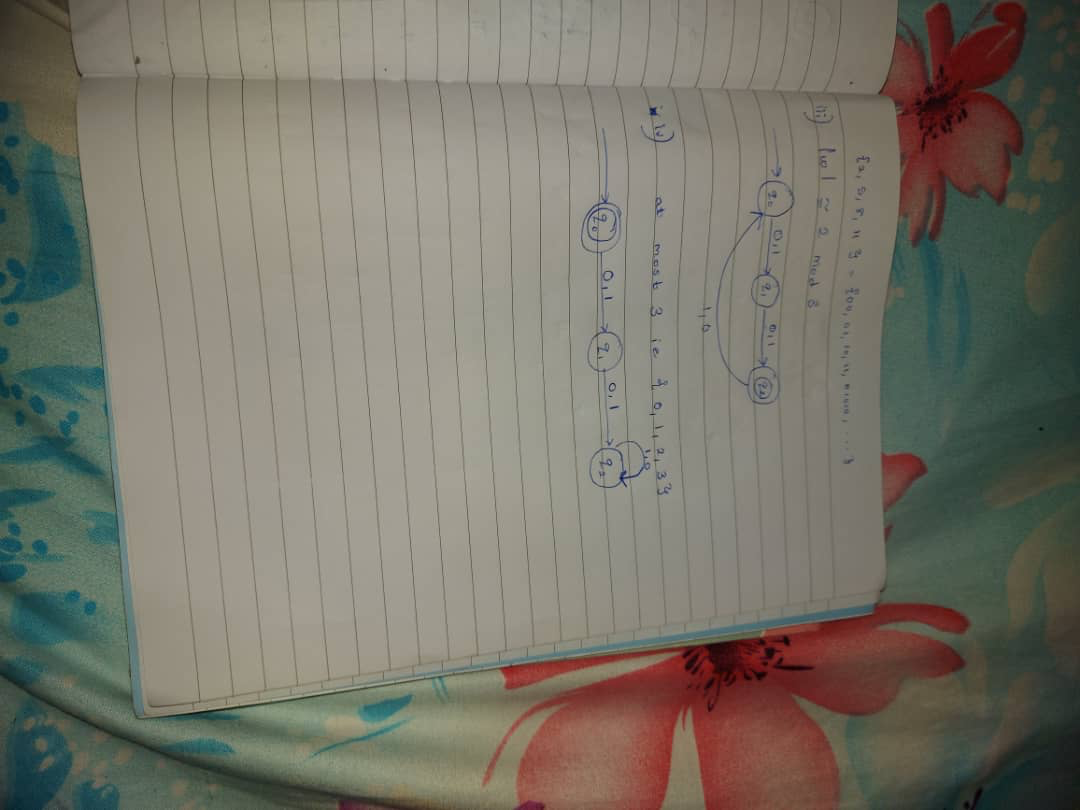 